Phonics – option 1 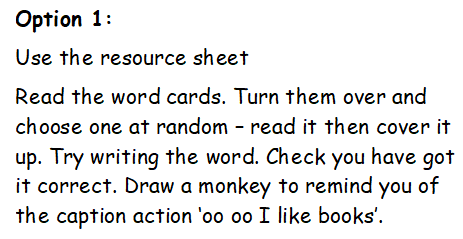 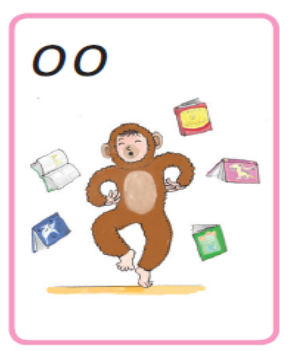 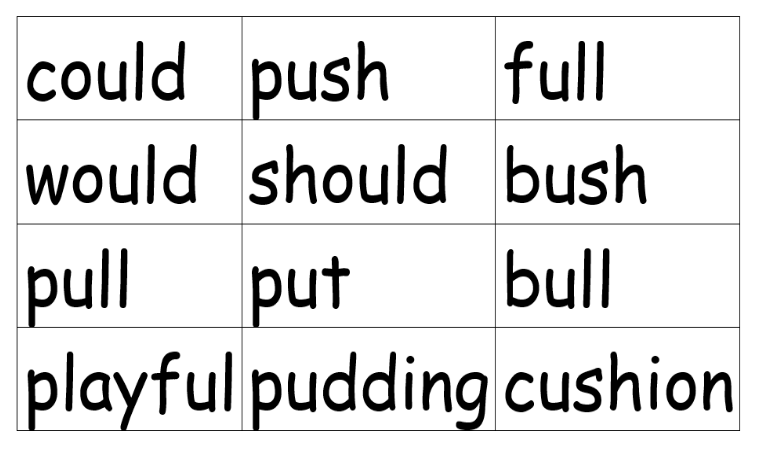 